حضرات السادة والسيدات،تحية طيبة وبعد،يسعدني أن أحيطكم علماً بأن القمة العالمية للذكاء الاصطناعي التي ينظمها الاتحاد الدولي للاتصالات (ITU) تطلق نداءين عالميين متزامنين للمساهمة في إنشاء مستودع عالمي للحلول القائمة على الذكاء الاصطناعي من أجل التنمية المستدامة. وقد نُشرت معلومات أكثر تفصيلاً في بوابة الابتكار من أجل التأثير. أ )	قدِّم حالات استعمال مبتكرة للذكاء الاصطناعي تؤثر على أهداف التنمية المستدامة هنا.ب)	قدِّم طلباً لتصبح "باحثاً في مجال الذكاء الاصطناعي من أجل الصالح العام" هنا.وتدعم وزارة الصناعة وتكنولوجيا المعلومات (MIIT) في الصين هذين النداءين العالميين.وكلا النداءين مجانيان ومفتوحان للأفراد والمنظمات من أي بلد عضو في الاتحاد. وهناك عدة حوافز مرتبطة بالنداءين: فيما يتعلق بالنداء (أ)، يمكن عرض حالات استعمال مختارة من المساهمات المقدمة وتسليط الضوء عليها في القمة العالمية للذكاء الاصطناعي من أجل الصالح العام التي ستعقد في جنيف (30-31 مايو 2024)، وهي فرصة للحصول على التوجيه ونيل جوائز واكتساب الموارد؛ وفيما يخص النداء (ب)، سيعمل الباحثون في مجال الذكاء الاصطناعي من أجل الصالح العام بشكل وثيق مع الاتحاد لتطوير حالات استعمال الذكاء الاصطناعي وتحليلها وصقلها لتحقيق أهداف التنمية المستدامة، وسيحصلون على التمويل اللازم لحضور القمة العالمية للذكاء الاصطناعي من أجل الصالح العام في جنيف، إضافة إلى حصولهم على العرفان والتوجيه.وستُنشر في بوابة "الابتكار من أجل التأثير" مجموعة تفصيلية من الحوافز إلى جانب تفاصيل العملية والمبادئ التوجيهية المتعلقة بالمساهمات المقدمة والتقييمات".ونشجع المساهمات المقدمة من مجموعة واسعة من المشاركين تشمل، على سبيل المثال لا الحصر، ما يلي:	الهيئات الأكاديمية والكيانات البحثية	الشركات الناشئة	الصناعة	واضعو السياسات والهيئات الحكومية	المنظمات غير الحكومية (NGO) والمنظمات المدنية	المبتكرون الأفرادوسيراعى التوازن بين الجنسين والتوازن بين المناطق. وينبغي إرسال المساهمات المتعلقة بالنداءين في موعد أقصاه 31 مارس 2024.للحصول على أي معلومات إضافية قد تحتاجونها، يرجى الاتصال في العنوان ai@itu.int.وتفضلوا بقبول فائق التقدير والاحترام.سيزو أونوي
مدير مكتب تقييس الاتصالات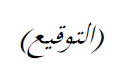 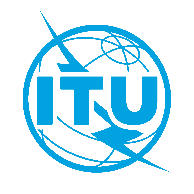 الاتحـاد الدولـي للاتصـالاتمكتب تقييس الاتصالاتجنيف، 29 فبراير 2024المرجع:TSB Circular 184TSB Events / FWإلى:-	الدول الأعضاء في الاتحاد؛-	أعضاء قطاعات الاتحاد؛-	المنتسبين والهيئات الأكاديمية المنضمة إلى الاتحاد؛-	البعثات الدائمة والسفارات في جنيف؛-	المنظمات الدولية والإقليمية والوطنية ذات الصلة؛-	المنظمات الحكومية الدولية المشغِّلة للأنظمة الساتلية؛-	الأمم المتحدة؛-	وكالات الأمم المتحدة المتخصصة والوكالة الدولية للطاقة الذرية.للاتصال:Fred Wernerإلى:-	الدول الأعضاء في الاتحاد؛-	أعضاء قطاعات الاتحاد؛-	المنتسبين والهيئات الأكاديمية المنضمة إلى الاتحاد؛-	البعثات الدائمة والسفارات في جنيف؛-	المنظمات الدولية والإقليمية والوطنية ذات الصلة؛-	المنظمات الحكومية الدولية المشغِّلة للأنظمة الساتلية؛-	الأمم المتحدة؛-	وكالات الأمم المتحدة المتخصصة والوكالة الدولية للطاقة الذرية.الهاتف::+41 22 730 5572إلى:-	الدول الأعضاء في الاتحاد؛-	أعضاء قطاعات الاتحاد؛-	المنتسبين والهيئات الأكاديمية المنضمة إلى الاتحاد؛-	البعثات الدائمة والسفارات في جنيف؛-	المنظمات الدولية والإقليمية والوطنية ذات الصلة؛-	المنظمات الحكومية الدولية المشغِّلة للأنظمة الساتلية؛-	الأمم المتحدة؛-	وكالات الأمم المتحدة المتخصصة والوكالة الدولية للطاقة الذرية.الفاكس:+41 22 730 5853إلى:-	الدول الأعضاء في الاتحاد؛-	أعضاء قطاعات الاتحاد؛-	المنتسبين والهيئات الأكاديمية المنضمة إلى الاتحاد؛-	البعثات الدائمة والسفارات في جنيف؛-	المنظمات الدولية والإقليمية والوطنية ذات الصلة؛-	المنظمات الحكومية الدولية المشغِّلة للأنظمة الساتلية؛-	الأمم المتحدة؛-	وكالات الأمم المتحدة المتخصصة والوكالة الدولية للطاقة الذرية.البريد الإلكتروني:ai@itu.intإلى:-	الدول الأعضاء في الاتحاد؛-	أعضاء قطاعات الاتحاد؛-	المنتسبين والهيئات الأكاديمية المنضمة إلى الاتحاد؛-	البعثات الدائمة والسفارات في جنيف؛-	المنظمات الدولية والإقليمية والوطنية ذات الصلة؛-	المنظمات الحكومية الدولية المشغِّلة للأنظمة الساتلية؛-	الأمم المتحدة؛-	وكالات الأمم المتحدة المتخصصة والوكالة الدولية للطاقة الذرية.الموضوع:الابتكار من أجل التأثير: مسابقة الذكاء الاصطناعي من أجل الصالح العام لتحقيق أهداف التنمية المستدامةالابتكار من أجل التأثير: مسابقة الذكاء الاصطناعي من أجل الصالح العام لتحقيق أهداف التنمية المستدامة